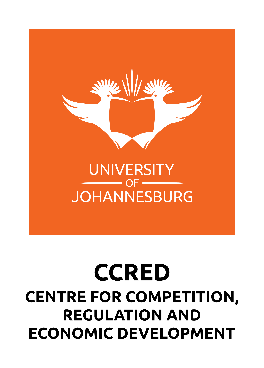 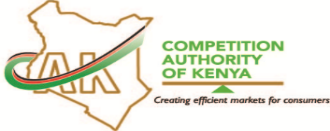 8TH ANNUAL CAPACITY BUILDING WORKSHOP AND SYMPOSIUM ON COMPETITION LAW AND POLICY DURING THE 6th ANNUAL COMPETITION AND ECONOMIC REGULATION WEEK BOOKING FORMThe Competition Authority of Kenya (CAK) and the University of Johannesburg’s Centre for Competition, Regulation and Economic Development (CCRED) are honoured to host the 8th Annual Capacity Building Workshop and Symposium on Competition Law and Policy during the 6th Annual Competition and Economic Regulation (ACER) Week (ACER VI). ACER VI will be hosted ONLINE in 2021, combining three ONLINE Professional Training Programmes (PTPs) running concurrently on 20-24, 27 September 2021, and an ONLINE Symposium on 28-29 September 2021. To reserve your place for the PTPs and Symposium, please complete the table below and return this booking form to symposium2021@cak.go.ke. Once the booking form has been received, we will issue an invoice upon which payment can be made. Group bookings are welcome!Please note:Confirmation will only be given once full payment is received. Bookings will be treated on a first-come first-served basis. Registration closes on 10 September 2021.We look forward to hosting you at the Professional Training Programmes (PTPs), Symposium or both!Booking FormBANK DETAILS COMPETITION AUTHORITY OF KENYA BANK DETAILS KENYA SHILLINGS ACCOUNT ACCOUNT NAME COMPETITION AUTHORITY OF KENYA ACCOUNT NUMBER 1136286179 BANK NAME KENYA COMMERCIAL BANK BRANCH NAME KICC BRANCH CODE 01104COMPETITION AUTHORITY OF KENYA BANK DETAILS US DOLLAR ACCOUNT ACCOUNT NAME COMPETITION AUTHORITY OF KENYA ACCOUNT NUMBER 02060204765100 BANK NAME NATIONAL BANK OF KENYA BRANCH NAME TIMES TOWERS BRANCH CODE 12036 SWIFT CODE NBKEKENXXXX CURRENCY $Course Package OptionsEarly Bird (Before 15 July 2021)Standard FeeCompetition Economics and Policy  + SymposiumUSD320USD400Legal Principles in Competition and Consumer Protection + SymposiumUSD320USD400Advanced Masterclasses on Competition + SymposiumUSD320USD400Details of Participants Details of Participants Details of Participants Details of Participants Indicate attendance by marking relevant box with an XIndicate attendance by marking relevant box with an XIndicate attendance by marking relevant box with an XIndicate attendance by marking relevant box with an XName and SurnameOrganisationEmailPhone(including country code)Competition Economics and Policy+ SymposiumLegal Principles in Competition and Consumer Protection + SymposiumAdvanced Masterclasses on Competition + SymposiumSymposium